ПЛАН РАБОТЫБелгородской областной организации Общественной организации «Всероссийский Электропрофсоюз»на сентябрь 2018 года№п/пНаименование мероприятийНаименование мероприятийДата
проведенияМестопроведенияМестопроведенияФ.И.О. 
и должность 
ответственного1.1Провести 34-е заседание Президиума БелОО ВЭП с повесткой:1. 1.	Об итогах летней оздоровительной кампании на предприятиях Белгородской энергосистемы за 2018 год.2.	О представлении к награждению профсоюзного актива профсоюзными наградами ОО ВЭП и БОООП ко Дню энергетика.3.	Об утверждении срока проведения, Положения и сметы расходов на проведение XIV Спартакиады Белгородской энергосистемы, посвященной Дню энергетика.Провести 34-е заседание Президиума БелОО ВЭП с повесткой:1. 1.	Об итогах летней оздоровительной кампании на предприятиях Белгородской энергосистемы за 2018 год.2.	О представлении к награждению профсоюзного актива профсоюзными наградами ОО ВЭП и БОООП ко Дню энергетика.3.	Об утверждении срока проведения, Положения и сметы расходов на проведение XIV Спартакиады Белгородской энергосистемы, посвященной Дню энергетика.22 сентябряг. Ялтаг. ЯлтаАндросович А.Н.,Евдокименко О.В.1.2Организовать и провести для членов обкома и работников аппарата БелОО ВЭП:- обучающий семинар на тему: «Организационная работа как эффективный инструмент управления первичной профсоюзной   организацией»;- семинар - тренинг: «Современные технологии эффективного ведения переговоров».Организовать и провести для членов обкома и работников аппарата БелОО ВЭП:- обучающий семинар на тему: «Организационная работа как эффективный инструмент управления первичной профсоюзной   организацией»;- семинар - тренинг: «Современные технологии эффективного ведения переговоров».23 сентябряг. Ялтаг. ЯлтаАндросович А.Н.,Евдокименко О.В. 1.3Организовать и провести мероприятия, посвященные 1 сентября - «Дню Знаний»Организовать и провести мероприятия, посвященные 1 сентября - «Дню Знаний»01 сентябрякаб.705каб.705Андросович А.Н., председатели ППО, председатели МС1.4Организовать и провести V слет Молодежи БелОО ВЭП и конкурс «Молодой профсоюзный лидер года БелОО ВЭП»Организовать и провести V слет Молодежи БелОО ВЭП и конкурс «Молодой профсоюзный лидер года БелОО ВЭП»28 сентябряБаза отдыха «Связист», Белгородская область, пос. ДорогобужиноБаза отдыха «Связист», Белгородская область, пос. ДорогобужиноАндросович А.Н., работники аппарата БелОО ВЭП, председатели ППО, председатели МС1.5Организовать подготовительную работу для проведения мероприятий, посвященных годовщине образования Белгородской энергосистемы и Дню пожилого человекаОрганизовать подготовительную работу для проведения мероприятий, посвященных годовщине образования Белгородской энергосистемы и Дню пожилого человекав течение месяцакаб.705каб.705Андросович А.Н., работники аппарата БелОО ВЭП, председатели ППО, председатели МС1.6Подготовить и заключить договоры аренды спортивных сооружений для занятий членов профсоюза предприятий Белгородской энергосистемыПодготовить и заключить договоры аренды спортивных сооружений для занятий членов профсоюза предприятий Белгородской энергосистемыв течение месяцаспортивные организации г. Белгородаспортивные организации г. БелгородаЕвдокименко О.В.1.7Осуществлять контроль посещаемости тренировочных занятий по мини – футболу, волейболу, плаванию, стрельбе и настольному теннису членами профсоюза предприятий Белгородской энергосистемы Осуществлять контроль посещаемости тренировочных занятий по мини – футболу, волейболу, плаванию, стрельбе и настольному теннису членами профсоюза предприятий Белгородской энергосистемы в течение месяцаУСК С. Хоркиной, Индустр. колледж, тир ДОСААФУСК С. Хоркиной, Индустр. колледж, тир ДОСААФЕвдокименко О.В.1.8Курировать подготовку членов профсоюза для участия в конкурсе «Молодой профсоюзный лидер БелОО ВЭП – 2018»Курировать подготовку членов профсоюза для участия в конкурсе «Молодой профсоюзный лидер БелОО ВЭП – 2018»в течение месяцакаб.705каб.705Береговая Т.М.1.9Оказывать практическую помощь по правозащитной работе членам профсоюзаОказывать практическую помощь по правозащитной работе членам профсоюзав течение месяцакаб.705каб.705Береговая Т.М.1.10Организовывать информационное сопровождение развития социального партнерства в электроэнергетике, электротехникеОрганизовывать информационное сопровождение развития социального партнерства в электроэнергетике, электротехникев течение месяцакаб.705каб.705Береговая Т.М.1.11Принять участие в работе общественной приемной  граждан г. Белгорода при БОООППринять участие в работе общественной приемной  граждан г. Белгорода при БОООП12 сентябряБОООПБОООПБереговая Т.М.1.12Проводить анализ  работы уполномоченных по охране  трудаПроводить анализ  работы уполномоченных по охране  трудав течение месяцакаб.705каб.705Сергеева Л.С.1.13Принять участие в проведении  дня охраны трудаПринять участие в проведении  дня охраны труда12 сентябряфилиал ПАО «МРСК Центра» - «Белгородэнерго» филиал ПАО «МРСК Центра» - «Белгородэнерго» Сергеева Л.С.1.14Принять участие в проведении  дня охраны трудаПринять участие в проведении  дня охраны труда20 сентябряфилиал ПАО «Квадра» - «Белгородская генерация»филиал ПАО «Квадра» - «Белгородская генерация»Сергеева Л.С.1.15Провести проверки  условий и охраны  труда на рабочих местахПровести проверки  условий и охраны  труда на рабочих местах27 сентябряАО «Белгородэнергосбыт»АО «Белгородэнергосбыт»Сергеева Л.С.1.16Оказывать практическую помощь профкомам ППО в осуществлении общественного контроля над соблюдением трудового законодательства в вопросах охраны трудаОказывать практическую помощь профкомам ППО в осуществлении общественного контроля над соблюдением трудового законодательства в вопросах охраны трудав течение месяцакаб.705каб.705Сергеева Л.С.1.17Проверить и оформить бухгалтерские документы цеховых профсоюзных организацийПроверить и оформить бухгалтерские документы цеховых профсоюзных организацийв течение месяцакаб.705каб.705Артемова О.Н.1.18Подготовить и сдать отчетность в ФНCПодготовить и сдать отчетность в ФНCдо 10 сентябрякаб.705каб.705Артемова О.Н.1.19Оформить бухгалтерские документы (расход. и приход. ордера, авансов. отчеты, платежные поручения и др.)Оформить бухгалтерские документы (расход. и приход. ордера, авансов. отчеты, платежные поручения и др.)в течение месяцакаб.705каб.705Артемова О.Н.1.20Начислить и выплатить заработную плату работникам.Начислить и выплатить заработную плату работникам.до 10 сентябрякаб.705каб.705Артемова О.Н.1.21Оформить бухгалтерские проводки в системе 1С ПредприятиеОформить бухгалтерские проводки в системе 1С Предприятиев  течение месяцакаб.705каб.705Артемова О.Н.1.22Вести консультации сотрудников по бухгалтерским вопросамВести консультации сотрудников по бухгалтерским вопросамв течение месяцакаб.705каб.705Артемова О.Н.1.23Представить отчеты по предстоящим существенным изменениям условий и оплаты труда (ВЭП, БОООП)Представить отчеты по предстоящим существенным изменениям условий и оплаты труда (ВЭП, БОООП)08 сентябрякаб.705каб.705Александрова К.А.1.24Обновить базу данных многодетных семей на предприятиях Белгородской энергосистемыОбновить базу данных многодетных семей на предприятиях Белгородской энергосистемыв течение месяцакаб.705каб.705Александрова К.А.1.25Вести работу по сбору и бронированию заявок на приобретение профсоюзных путевок с 20% скидкойВести работу по сбору и бронированию заявок на приобретение профсоюзных путевок с 20% скидкойв течение месяцакаб.705каб.705Александрова К.А.Первичная профсоюзная организация филиалаПАО «МРСК Центра» - «Белгородэнерго»Первичная профсоюзная организация филиалаПАО «МРСК Центра» - «Белгородэнерго»Первичная профсоюзная организация филиалаПАО «МРСК Центра» - «Белгородэнерго»Первичная профсоюзная организация филиалаПАО «МРСК Центра» - «Белгородэнерго»Первичная профсоюзная организация филиалаПАО «МРСК Центра» - «Белгородэнерго»Первичная профсоюзная организация филиалаПАО «МРСК Центра» - «Белгородэнерго»2.1Провести мероприятия в рамках Постановления БелОО ВЭП по чествованию первоклассников в День знаний Провести мероприятия в рамках Постановления БелОО ВЭП по чествованию первоклассников в День знаний 01- 03 сентябряфилиалфилиалАндросович А.Н., Береговая Т.М., председатели цеховых комитетов2.2Принять активное участие в компании Единого дня выборовПринять активное участие в компании Единого дня выборов09 сентябряфилиалфилиалАндросович А.Н., Береговая Т.М., председатели цеховых комитетов2.3Обновить базу данных о количестве и составе многодетных семей, оказать помощь многодетным работникам в подготовке документов на представление к областным наградам Почетный знак «Материнской славы»Обновить базу данных о количестве и составе многодетных семей, оказать помощь многодетным работникам в подготовке документов на представление к областным наградам Почетный знак «Материнской славы»сентябрьфилиалфилиалАндросович А.Н., председатели цеховых комитетов 2.4Принять участие в проведении Дня охраны труда и техники безопасности в филиале. Заслушать общественных уполномоченных по ОТ за отчетный месяц Принять участие в проведении Дня охраны труда и техники безопасности в филиале. Заслушать общественных уполномоченных по ОТ за отчетный месяц 12 сентябряфилиалфилиалАндросович А.Н.,Дворяшин А.П., председатели цеховых комитетов 2.5Организовать и провести видеоконференцию по доведению информации и обучению профсоюзного актива в рамках «Школа профсоюзного актива». Провести расширенное заседание профкомаОрганизовать и провести видеоконференцию по доведению информации и обучению профсоюзного актива в рамках «Школа профсоюзного актива». Провести расширенное заседание профкома13 и 27 сентября филиалфилиалАндросович А.Н., Береговая Т.М.2.6Подвести итоги оздоровительной компании детей и сотрудников филиалаПодвести итоги оздоровительной компании детей и сотрудников филиаладо 14 сентябряфилиалфилиалАндросович А.Н., Береговая Т.М.2.7Сформировать команды для участия в конкурсе «Папа, мама, я – спортивная семья» и подать заявки по утвержденной форме в БелОО ВЭПСформировать команды для участия в конкурсе «Папа, мама, я – спортивная семья» и подать заявки по утвержденной форме в БелОО ВЭПдо 15 сентябряфилиалфилиалАндросович А.Н., Береговая Т.М., Дворяшин А.П.2.8Подвести итоги по участию членов профсоюза, работников филиала, в фестивале «ГТО»Подвести итоги по участию членов профсоюза, работников филиала, в фестивале «ГТО»до 15 сентябряфилиалфилиалАндросович А.Н., Береговая Т.М., Дворяшин А.П., председатели цеховых комитетов2.9Принять участие в Программе по улучшению условий труда и быта членов профсоюзаПринять участие в Программе по улучшению условий труда и быта членов профсоюзав течение месяцафилиалфилиалАндросович А.Н., Береговая Т.М., председатели цеховых комитетов2.10Принять участие в работе  V Слета молодежи БелОО ВЭП и конкурсе «Молодой профсоюзный лидер БелОО ВЭП – 2018»Принять участие в работе  V Слета молодежи БелОО ВЭП и конкурсе «Молодой профсоюзный лидер БелОО ВЭП – 2018»28 сентябряБаза отдыха «Связист», Белгородская область, пос. ДорогобужиноБаза отдыха «Связист», Белгородская область, пос. ДорогобужиноАндросович А.Н., Береговая Т.М., Новикова Л.И.,Теплоухов А.В.2.11Принять участие в работе аттестационной и социальной комиссий филиалаПринять участие в работе аттестационной и социальной комиссий филиаласентябрьфилиалфилиалАндросович А.Н., Береговая Т.М.2.12Заключить договора на аренду спортивных площадок для тренировочных занятий членов профсоюза ВЭПЗаключить договора на аренду спортивных площадок для тренировочных занятий членов профсоюза ВЭПсентябрьфилиалфилиалАндросович А.Н., Береговая Т.М., Химчик Д.Н.2.13Организовать и принять активное участие в наградной компании  и торжественных мероприятиях, связанных с юбилейными датами сотрудников и пенсионеров филиалаОрганизовать и принять активное участие в наградной компании  и торжественных мероприятиях, связанных с юбилейными датами сотрудников и пенсионеров филиаласентябрьфилиалфилиалАндросович А.Н., председатели цеховых комитетов2.14Произвести 2 платеж по договору на поставку детских новогодних подарков для 867 детей членов профсоюза ВЭП, не попадающих под действие КДПроизвести 2 платеж по договору на поставку детских новогодних подарков для 867 детей членов профсоюза ВЭП, не попадающих под действие КДсентябрьфилиалфилиалАндросович А.Н., Береговая Т.М., Химчик Д.Н. 2.15Организовать культурно-массовые и спортивно-оздоровительные мероприятия в рамках туров «Выходного дня»Организовать культурно-массовые и спортивно-оздоровительные мероприятия в рамках туров «Выходного дня»сентябрьфилиалфилиалАндросович А.Н., Береговая Т.М., председатели цеховых комитетов2.16Рассмотреть обращения (заявления) от членов профсоюза, работников филиалаРассмотреть обращения (заявления) от членов профсоюза, работников филиаласентябрьфилиалфилиалАндросович А.Н., председатели цеховых комитетов2.17Продолжить работу с Советом ветеранов и Советом молодежи филиалаПродолжить работу с Советом ветеранов и Советом молодежи филиаласентябрьфилиалфилиалАндросович А.Н., председатели цеховых комитетов2.18Провести разъяснительную работу, вводный инструктаж и принять в члены Профсоюза ВЭП всех вновь поступивших сотрудников на работу в филиал «Белгородэнерго» Провести разъяснительную работу, вводный инструктаж и принять в члены Профсоюза ВЭП всех вновь поступивших сотрудников на работу в филиал «Белгородэнерго» сентябрьфилиалфилиалАндросович А.Н. председатели цеховых комитетов2.19Освещать деятельность профсоюзной организации на сайте Белгородской областной организации Общественной организации «Всероссийский Электропрофсоюз»Освещать деятельность профсоюзной организации на сайте Белгородской областной организации Общественной организации «Всероссийский Электропрофсоюз»сентябрьфилиалфилиалБереговая Т.М.2.20Провести подготовительные организационные мероприятия, приуроченные ко Дню пожилого человека и  образованию Белгородской энергосистемы – 01 октябряПровести подготовительные организационные мероприятия, приуроченные ко Дню пожилого человека и  образованию Белгородской энергосистемы – 01 октябрясентябрьфилиалфилиалАндросович А.Н., Береговая Т.М., председатели цеховых комитетовПервичная профсоюзная организация филиалаПАО «Квадра» - «Белгородская генерация»Первичная профсоюзная организация филиалаПАО «Квадра» - «Белгородская генерация»Первичная профсоюзная организация филиалаПАО «Квадра» - «Белгородская генерация»Первичная профсоюзная организация филиалаПАО «Квадра» - «Белгородская генерация»Первичная профсоюзная организация филиалаПАО «Квадра» - «Белгородская генерация»Первичная профсоюзная организация филиалаПАО «Квадра» - «Белгородская генерация»3.1Принять участие в проведение  проверок условий и охраны труда  на рабочих местахПринять участие в проведение  проверок условий и охраны труда  на рабочих местахв течение месяцаСтруктурные  подразделения филиала ПАО «Квадра» - «БГ»Структурные  подразделения филиала ПАО «Квадра» - «БГ»Председатели цеховых комитетов, профгрупорги, общ. уполномочен.3.2Провести заседания цеховых комитетовПровести заседания цеховых комитетовпо графикуСтруктурные  подразделения филиала ПАО «Квадра» - «БГ»Структурные  подразделения филиала ПАО «Квадра» - «БГ»Председатели цеховых комитетов3.3Принять участие в проведении Дня  ОТПринять участие в проведении Дня  ОТ14 сентябряСтруктурные  подразделения филиала ПАО «Квадра» - «БГ»Структурные  подразделения филиала ПАО «Квадра» - «БГ»Председатели цеховых комитетов, общественные уполномоченные3.4Принять участие в праздничных мероприятиях в День ЗнанийПринять участие в праздничных мероприятиях в День Знаний01 сентябряПП БТЭЦ филиала ПАО «Квадра» -«БГ»ПП БТЭЦ филиала ПАО «Квадра» -«БГ»Председатели цеховых комитетов3.5Для детей членов профсоюза организовать посещение кукольного театра Для детей членов профсоюза организовать посещение кукольного театра С 15 -30 сентябряг. Белгородг. БелгородПономаренко Е.П.3.6Принять участие в работе выездного Президиума Белгородского областного комитетаПринять участие в работе выездного Президиума Белгородского областного комитета21 - 25 сентябряг. Ялтаг. ЯлтаМишустин Ю.Н., члены обкома от ППО3.7Принять участие в выборах в единый день голосования Принять участие в выборах в единый день голосования 09 сентябряСтруктурные подразделения филиала ПАО «Квадра» - «БГ»Структурные подразделения филиала ПАО «Квадра» - «БГ»Председатели цеховых комитетов3.8Принять участие в шествии трудовых коллективов, посвященном 79-й годовщине образования г. ГубкинПринять участие в шествии трудовых коллективов, посвященном 79-й годовщине образования г. Губкин 23 сентябряСтруктурные подразделения филиала ПАО «Квадра» - «БГ»Структурные подразделения филиала ПАО «Квадра» - «БГ»Храмцова Т.И.3.9Принять участие в праздничных мероприятиях, посвященных Дню города ВалуйкиПринять участие в праздничных мероприятиях, посвященных Дню города Валуйки 09 сентябряСтруктурные подразделения филиала ПАО «Квадра» - «БГ»Структурные подразделения филиала ПАО «Квадра» - «БГ»Пятков Н.И.3.10Организовать спортивную подготовку по футболу, настольному теннису, плаванию,  волейболуОрганизовать спортивную подготовку по футболу, настольному теннису, плаванию,  волейболупо графикуСтруктурные подразделения филиала ПАО «Квадра» - БГ»Структурные подразделения филиала ПАО «Квадра» - БГ»Мишустин Ю.Н., председатели цеховых комитетов3.11Принять участие в работе  V Слета молодежи БелОО ВЭП и конкурсе «Молодой профсоюзный лидер БелОО ВЭП – 2018»Принять участие в работе  V Слета молодежи БелОО ВЭП и конкурсе «Молодой профсоюзный лидер БелОО ВЭП – 2018»28 сентябряБаза отдыха «Связист», Белгородская область, пос. ДорогобужиноБаза отдыха «Связист», Белгородская область, пос. ДорогобужиноМишустин Ю.Н., Понамаренко Е.П.,Шабанов А.И.3.12Составить и сдать материальные отчеты и постановленияСоставить и сдать материальные отчеты и постановлениядо 28 сентябряфилиала ПАО «Квадра» - «БГ»филиала ПАО «Квадра» - «БГ»Мишустин Ю.Н.Первичная профсоюзная организация ОАО «Белгородэнергосбыт»Первичная профсоюзная организация ОАО «Белгородэнергосбыт»Первичная профсоюзная организация ОАО «Белгородэнергосбыт»Первичная профсоюзная организация ОАО «Белгородэнергосбыт»Первичная профсоюзная организация ОАО «Белгородэнергосбыт»Первичная профсоюзная организация ОАО «Белгородэнергосбыт»4.1Принять участие в комиссии о проведении проверок специальной оценки условий трудаПринять участие в комиссии о проведении проверок специальной оценки условий трудав соотв. с графиком участки компанииучастки компанииСтерлев А.М., члены профкома4.2Организовать и провести социальную комиссию с представителями администрации ОбществаОрганизовать и провести социальную комиссию с представителями администрации Общества03 сентябряучастки компанииучастки компанииСтерлев А.М., члены профкома4.3Вести работу с заявлениями членов профсоюзаВести работу с заявлениями членов профсоюзав течение месяцаучастки компанииучастки компанииСтерлев А.М., члены профкома4.4Принять участие в работе аттестационной комиссии по должностной аттестации работников компанииПринять участие в работе аттестационной комиссии по должностной аттестации работников компаниив соотв. с графикомЦАЦАСтерлев А.М., Каменева О.С.4.5Организовать поздравления именинников - членов профсоюза Организовать поздравления именинников - членов профсоюза в течение месяцаучастки компанииучастки компанииСтерлев А.М., члены профкома4.6Организовать посещение членами профсоюза  спортивного зала (занятие волейболом)Организовать посещение членами профсоюза  спортивного зала (занятие волейболом)в течение месяцаг. Белгородг. БелгородСтерлев А.М.4.7Организовать посещение членами профсоюза  спортивного зала (занятие бадминтоном)Организовать посещение членами профсоюза  спортивного зала (занятие бадминтоном)в течение месяцаг. Белгородг. БелгородСтерлев А.М.4.8Организовать посещение членами профсоюза драматического театра им. ШепкинаОрганизовать посещение членами профсоюза драматического театра им. Шепкинав течение месяцаг. Белгородг. БелгородСтерлев А.М.4.9Организовать поздравление ветеранов компанииОрганизовать поздравление ветеранов компании04 сентябряг. Белгородг. БелгородСтерлев А.М., члены профкома4.10Организовать поздравление детей сотрудников компанииОрганизовать поздравление детей сотрудников компании03 сентябряг. Белгородг. БелгородСтерлев А.М., члены профкомаПервичная профсоюзная организация АО «РРКЦ»Первичная профсоюзная организация АО «РРКЦ»Первичная профсоюзная организация АО «РРКЦ»Первичная профсоюзная организация АО «РРКЦ»Первичная профсоюзная организация АО «РРКЦ»Первичная профсоюзная организация АО «РРКЦ»5.1Организовать и провести мероприятия, посвященные Дню знаний – 01 сентября для детей работниковОрганизовать и провести мероприятия, посвященные Дню знаний – 01 сентября для детей работников01 сентябряг. Белгородг. БелгородКоробкина Л.Н.5.2Провести заседание профкомаПровести заседание профкома03 сентябряАО «РРКЦ»АО «РРКЦ»Коробкина Л.Н.5.3Организовать поздравление работников с юбилейными датами Организовать поздравление работников с юбилейными датами в течение месяцаАО «РРКЦ»АО «РРКЦ»Коробкина Л.Н.5.4Вести работу с текущей документациейВести работу с текущей документациейв течение месяцаАО «РРКЦ»АО «РРКЦ»Коробкина Л.Н.Первичная профсоюзная организация филиалаПАО «ФСК ЕЭС» - Черноземное предприятие МЭСПервичная профсоюзная организация филиалаПАО «ФСК ЕЭС» - Черноземное предприятие МЭСПервичная профсоюзная организация филиалаПАО «ФСК ЕЭС» - Черноземное предприятие МЭСПервичная профсоюзная организация филиалаПАО «ФСК ЕЭС» - Черноземное предприятие МЭСПервичная профсоюзная организация филиалаПАО «ФСК ЕЭС» - Черноземное предприятие МЭСПервичная профсоюзная организация филиалаПАО «ФСК ЕЭС» - Черноземное предприятие МЭС6.1Организовать поздравление первоклассников с вручением памятных подарковОрганизовать поздравление первоклассников с вручением памятных подарков03 сентябряг. Старый Оскол, г. Курскг. Старый Оскол, г. КурскВолков В.В., Саньков Д.А.6.2Провести заседание профкома Провести заседание профкома 03 сентябряуправлениеуправлениеВолков В.В., Сорокин В.А.6.3Принять участие в проведении дня ОТ и ТБПринять участие в проведении дня ОТ и ТБ19 сентябряструктурные подразделен.структурные подразделен.Волков В.В.,  обществ. уполном.6.4Организовать тренировочные занятия по мини-футболу, волейболу, плаванию, стрельбеОрганизовать тренировочные занятия по мини-футболу, волейболу, плаванию, стрельбев течение месяцаарендованные спортзалыарендованные спортзалыСорокин В.А.6.5Подготовить отчеты за месяц (квартал)Подготовить отчеты за месяц (квартал)по графикукабинет 210 (управление)кабинет 210 (управление)Волков В.В.Молодежный совет БелОО ВЭП Молодежный совет БелОО ВЭП Молодежный совет БелОО ВЭП Молодежный совет БелОО ВЭП Молодежный совет БелОО ВЭП Молодежный совет БелОО ВЭП 7.1Совместно с профсоюзными комитетами компаний принять участие в подготовке и проведении мероприятий, приуроченных Дню знанийСовместно с профсоюзными комитетами компаний принять участие в подготовке и проведении мероприятий, приуроченных Дню знаний01–03 сентябряАлександрова К.А., Теплоухов А.В., Каменева О.С.7.2Организовать и провести V Слет молодежи БелОО ВЭП и обучающий семинар на тему: «Адаптация молодежи в трудовом коллективе», по утвержденному плануОрганизовать и провести V Слет молодежи БелОО ВЭП и обучающий семинар на тему: «Адаптация молодежи в трудовом коллективе», по утвержденному плану28 сентябряБаза отдыха «Связист», Белгородская область, пос. ДорогобужиноБаза отдыха «Связист», Белгородская область, пос. ДорогобужиноФедоров Р.Ю., Александрова К.А., Шабанов А.И.7.3Организовать и провести конкурс Белгородской областной организации Общественной организации «Всероссийский Электропрофсоюз» «Молодой профсоюзный лидер года БелОО ВЭП - 2018»Организовать и провести конкурс Белгородской областной организации Общественной организации «Всероссийский Электропрофсоюз» «Молодой профсоюзный лидер года БелОО ВЭП - 2018»28 сентябряБаза отдыха «Связист», Белгородская область, пос. ДорогобужиноБаза отдыха «Связист», Белгородская область, пос. ДорогобужиноФедоров Р.Ю., Александрова К.А., Шабанов А.И., Теплоухов А.В., Каменева О.С.7.4Подвести итоги работы МС БелОО ВЭП с ветеранами производства, которым была оказана необходимая помощь Подвести итоги работы МС БелОО ВЭП с ветеранами производства, которым была оказана необходимая помощь 28 сентябряБаза отдыха «Связист», Белгородская область, пос. ДорогобужиноБаза отдыха «Связист», Белгородская область, пос. ДорогобужиноФедоров Р.Ю., Александрова К.А., Шабанов А.И., Теплоухов А.В., Саньков Д.А., Каменева О.С., Литвинов М.А.Председатель Председатель 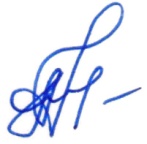 А.Н. АндросовичА.Н. АндросовичА.Н. Андросович